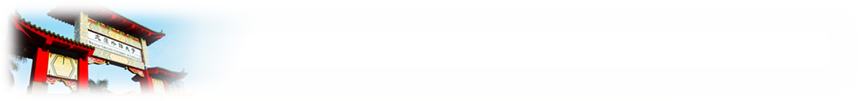 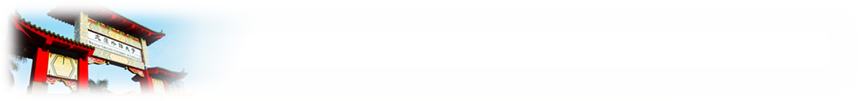 日期業務交接清冊目次備註：1.請依各清冊格式填寫並依序裝訂，並分別以各清冊編列頁碼(第  頁)；各清冊中如無資料移交，應於各清冊第一個欄位中填註「無」字樣。2.有關經驗及重要提示說明事項請於其他中填寫。3.應依照經管業務列冊（一式3份），陳報一級單位主管核定後，一份由移交人保留，一份由交接人保留，另一份由監交人保留。二級主管交接由一級主管監交，職員交接由二級主管監交。一、工作職掌備註：本表請依實際情況，自行增刪列數二、財物交接（1）印章戳記紀錄表備註：本表請依實際情況，自行增刪列數（2）保管鑰匙紀錄表備註：本表請依實際情況，自行增刪列數（3）經費移交紀錄表備註：本表請依實際情況，自行增刪列數（4）財產紀錄表備註：本表請依實際情況，自行增刪列數（5）書面檔案紀錄表備註：本表請依實際情況，自行增刪列數（6）電子檔案紀錄表備註：本表請依實際情況，自行增刪列數三、進行中重要業務備註：本表請依實際情況，自行增刪列數四、年度重要工作計畫備註：本表請依實際情況，自行增刪列數五、其他備註：本表請依實際情況，自行增刪列數單　  位：移 交 人：生 效 日：交 接 人：監 交 人：單位主管：編號內容備註12345678910編號印    文數量備註1印章請蓋於此處2印章請蓋於此處編號鑰匙用途數量備註12編號經費名稱金額用途備註12編號名稱單位數量備註123編號檔案名稱冊數放置位置備註12345編號檔案名稱資料夾位置備註12345編號內容執行日期預定完成日處理情形備註12345編號內容完成日期備註12345編號內容備註12345